                                                 Knowledge and Skills Map – D.T – Textiles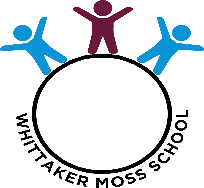 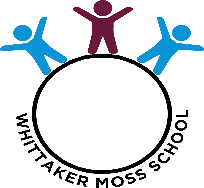 KnowledgeUnitsSubject AspectsEYFSCan the children use their knowledge of textiles to create a cuddly pet toy?Starry nightEYFSCan the children use their knowledge of textiles to create a cuddly pet toy?Starry nightYear 1Can they group fabrics and threads by colour and texture?Can they weave a pattern?Can they identify when patterns are used in textile design?Discrete projectSimple running stitchYear 2Can they measure an amount of a textile?Can they join textiles together to make a product using techniques such as stitching?Can they cut textiles accurately?Can they explain why they chose a certain textile?Can they bond fabrics together?Can they build an image using fabrics?Can they create a large-scale textile or sculpture piece through class collaboration?Cut stitch and joinSewing patterns, running stitch, embellishments, Cath Kidston studyYear 3Can they join textiles of different types in a range of ways?Can they choose textiles both for their appearance and qualities?Can they begin to use a range of simple stitches?Can they use fabric to build an image?Can they add details to a piece of work?Can they add texture to a piece of work?Discrete projectEmbroidered flower on hessianYear 4Can they consider which materials are fit for purpose and join them appropriately?Can they devise a template or pattern for their product?Can they explore a range of textures using textiles?Can they transfer a drawing into a textile design?Can they use artist to influence their textile designs?Functional and fancy fabricsWilliam Morris - stitching a hemYear 5Can they consider the audience when choosing textiles?Can they make up a prototype first?Can they use a range of joining techniques?Can they devise a template or pattern for their product?Can they explore a range of textures using textiles?Can they transfer a drawing into a textile design?Can they experiment with different ways of exploring textiles?Can they use artists to influence their textile designs?Discrete projectAncient Greek money pouch, invisible hem, embroidered design, cord, pattern on the pouch.Year 6Can they consider the audience when choosing textiles?Can they make up a prototype first?Can they use a range of joining techniques?Make do and mendRecycling clothes - running stitch, whip stitch, blanket stitch, repairing clothes.